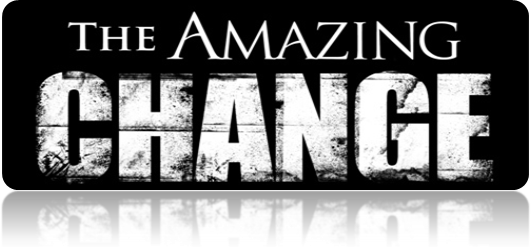 A Study of Paul’s ConversionPart 6Acts 9:20-22 “Fervency of Speech”“Evangelism is the spontaneous overflow of a glad and free heart in Jesus Christ.”  Robert Munger“The salvation of a single soul is more important than the production or preservation of all the epics and tragedies in the world. “ C.S. Lewis "To call a man evangelical who is not evangelistic is an utter contradiction." G. Campbell MorganImmediately after Saul surrendered to Christ he embarked on a lifelong pursuit to proclaim the good news about the Savior who sought him out and made him His son. All who have experienced this life change should devote themselves to winning others with the life changing gospel of Jesus ChristTo make this a reality: We must meet God’s proclamation criteria.Every gospel messenger must:Have experienced salvationBe ready and willing to serveKnow the scripturesKnow what they are going to say We must deliver the proper content.The gospel message:Must focus on the SaviorMeans our journey of faith must be secondary We must prepare for the challenges.Some challenges we may face:Our past causes us problemsYesterday’s power isn’t enoughProclaiming Christ takes gutsProving Christ to others is a processPersecution is inevitable